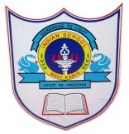 INDIAN SCHOOL AL WADI AL KABIRPost Mid-Term Examination: 2017-2018Class: X		  Mathematics - SET I & II (subject Code: 041)		  M.M: 80         21/12/17			Question Paper code:  65/1/1            	                   Time: 3 hrsINDIAN SCHOOL AL WADI AL KABIRPost Mid-Term Examination: 2017-2018Class: X		  Mathematics - SET I & II (subject Code: 041)		  M.M: 80         21/12/17			Question Paper code:  65/1/1            	                   Time: 3 hrsINDIAN SCHOOL AL WADI AL KABIRPost Mid-Term Examination: 2017-2018Class: X		  Mathematics - SET I & II (subject Code: 041)		  M.M: 80         21/12/17			Question Paper code:  65/1/1            	                   Time: 3 hrsINDIAN SCHOOL AL WADI AL KABIRPost Mid-Term Examination: 2017-2018Class: X		  Mathematics - SET I & II (subject Code: 041)		  M.M: 80         21/12/17			Question Paper code:  65/1/1            	                   Time: 3 hrsINDIAN SCHOOL AL WADI AL KABIRPost Mid-Term Examination: 2017-2018Class: X		  Mathematics - SET I & II (subject Code: 041)		  M.M: 80         21/12/17			Question Paper code:  65/1/1            	                   Time: 3 hrsINDIAN SCHOOL AL WADI AL KABIRPost Mid-Term Examination: 2017-2018Class: X		  Mathematics - SET I & II (subject Code: 041)		  M.M: 80         21/12/17			Question Paper code:  65/1/1            	                   Time: 3 hrsBlue-print of class XPost Mid-Term Exam ( Mathematics ) – December 2017Post Mid-Term Exam ( Mathematics ) – December 2017Post Mid-Term Exam ( Mathematics ) – December 2017Post Mid-Term Exam ( Mathematics ) – December 2017Post Mid-Term Exam ( Mathematics ) – December 2017CHAPTER1 Mark2 Marks3Marks4MarksTotalReal Numbers1Q1Q1Q-6MPolynomials--1Q-3MPair of linear equations in two variables1Q1Q1Q-6MQuadratic Equations1Q-1Q1Q*8MArithmetic Progression1Q--1Q5MTriangles-1Q1Q*1Q9MTrigonometry1Q-1Q*1Q8MApplication Of Trigonometry---1Q*4MCircles  and Tangents1Q-1Q1Q8MArea Related to Circles-1Q1Q-5MVolume and Surface Area-1Q1Q*1Q9MStatistics-1Q1Q1Q9MTotal6Q6Q10Q8Q80M